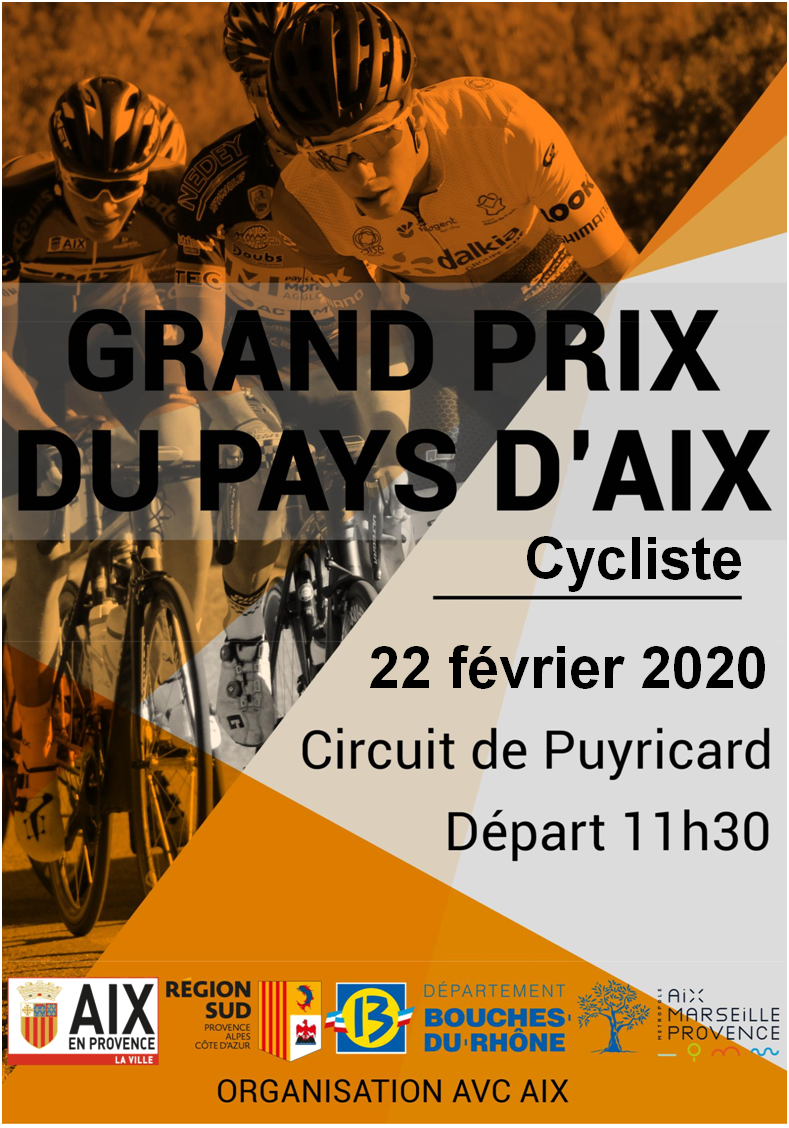 ParcoursPour un total de 116 kilométres- 5 tours de 22 kilomètres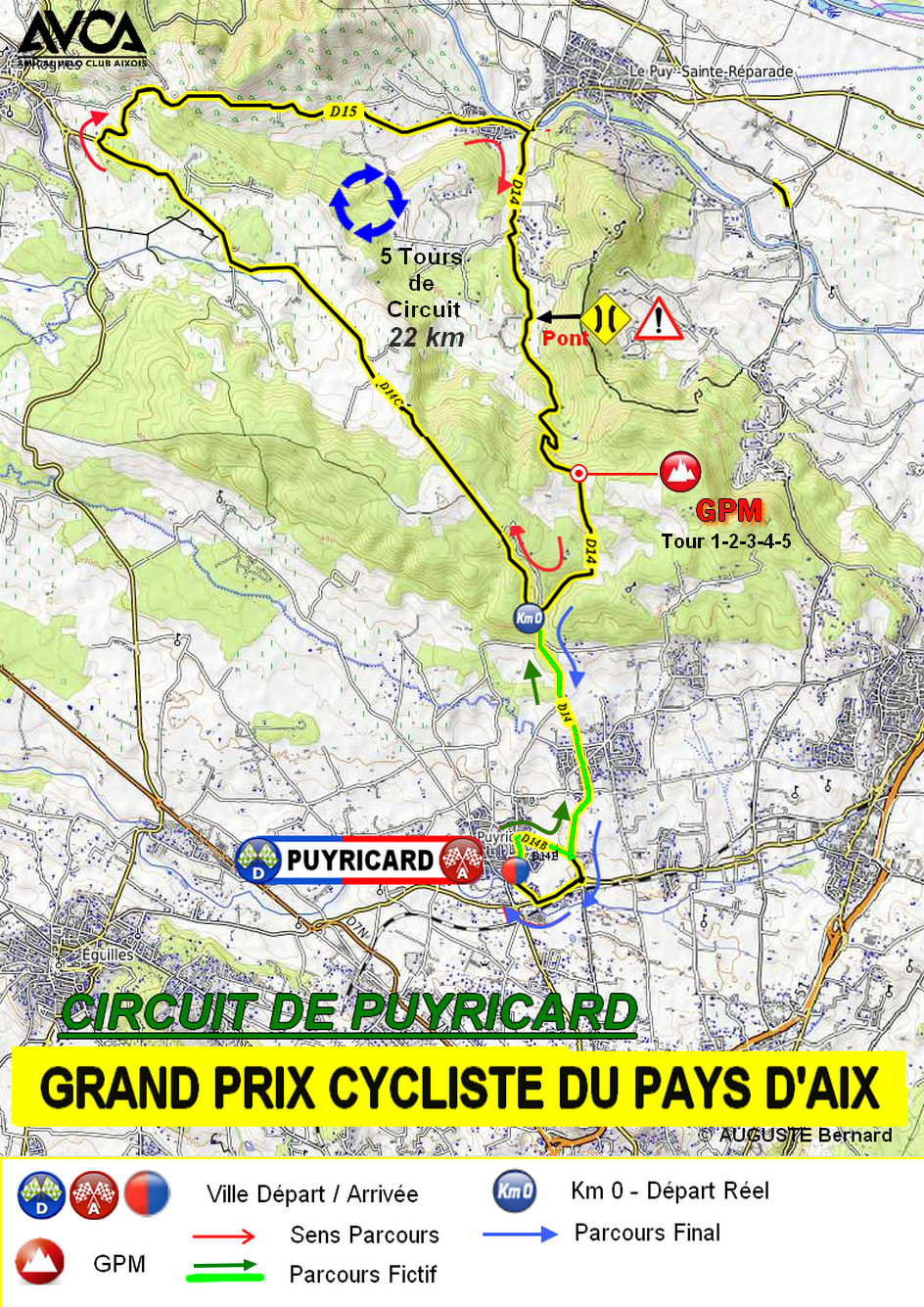 Heures de passage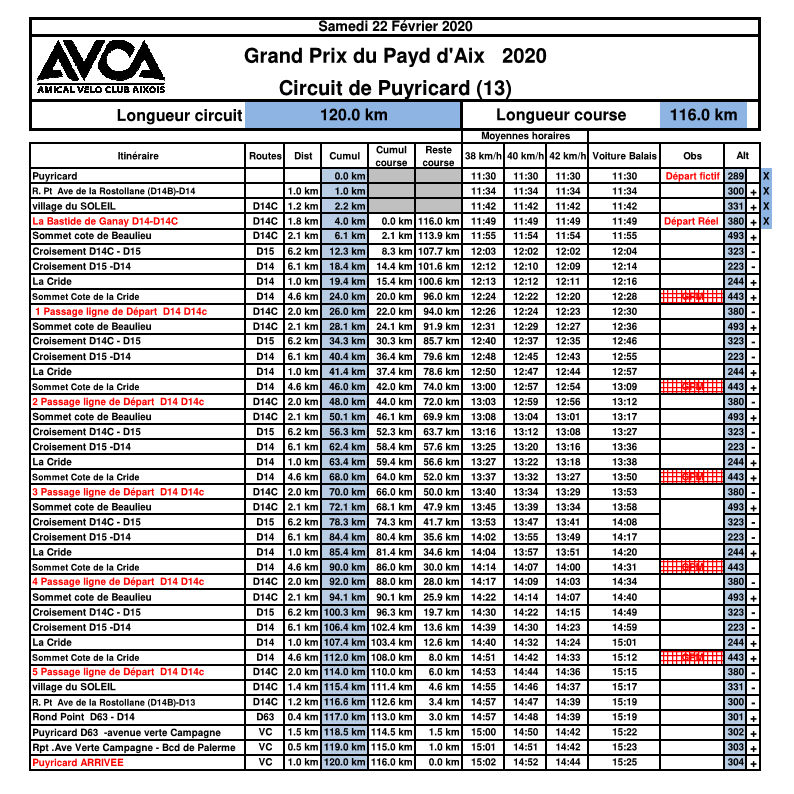 Arrivée prévue vers 15h00Attention : Les coureurs à plus de 10 minutes à l’amorce du dernier tour,Devront rejoindre la ligne d’arrivée. Ils seront mis hors course.  Profil 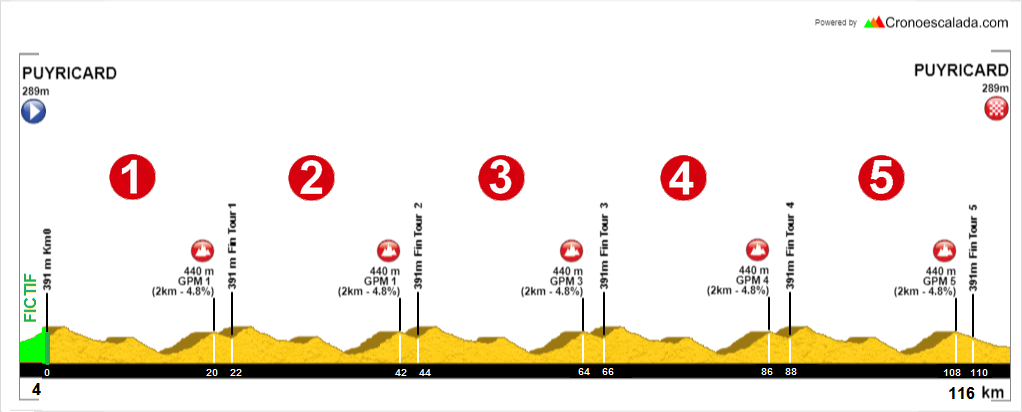 Grille de Prix FFCMeilleur grimpeurGrille 1829/20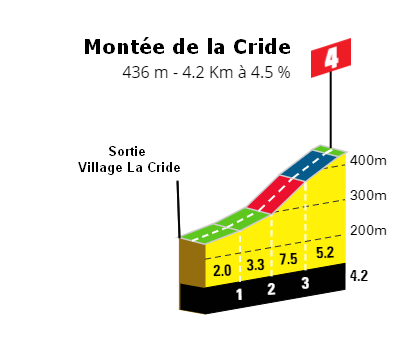 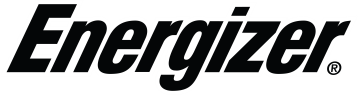    Plan de l’arrivée P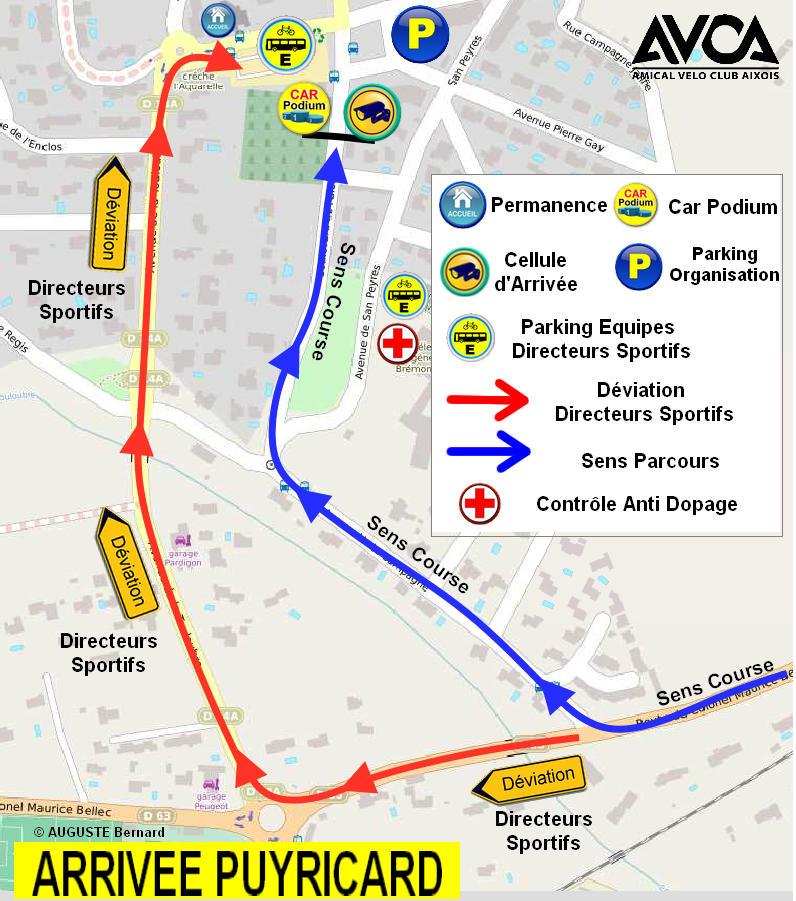  Lieux et heures de rendez-vous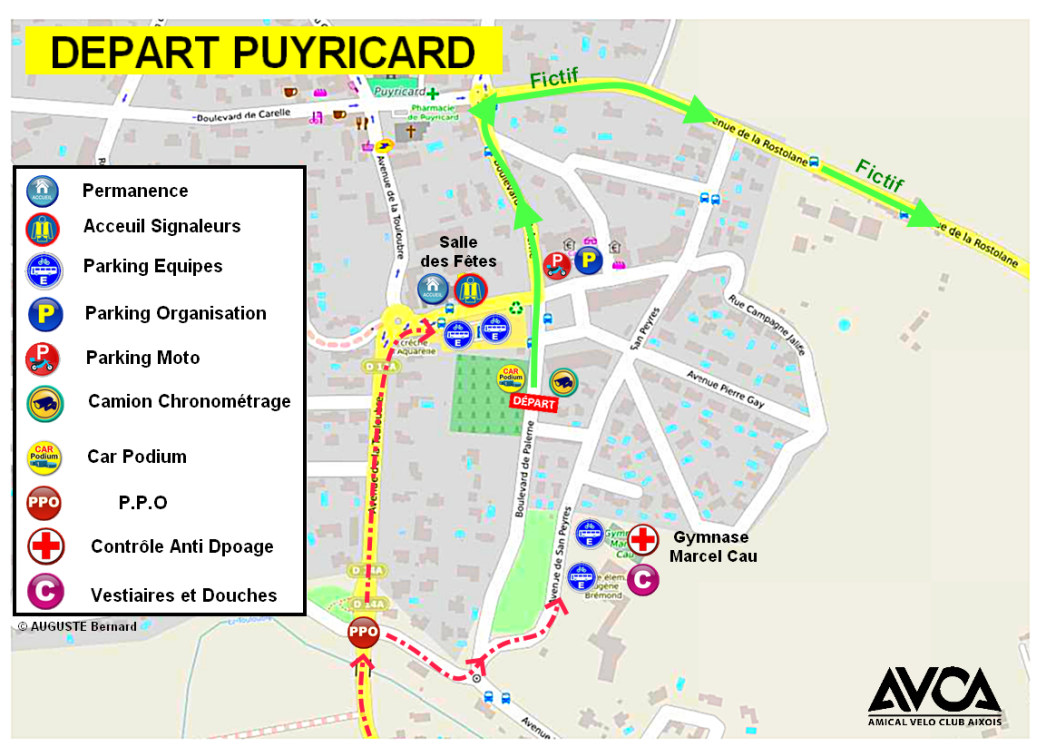 Permanence, dossards, plaques de cadre et transpondeurs (caution 100 euros/équipes) :Permanence 1 : vendredi 21/02/2020 de 16h à 18hSiège de l’AVCAix, 35 chemin Albert Guigou Complexe sportif de La Pioline 13290 Les Milles Permanence 2 : samedi 22/02/2020 à partir de 9h00Salle des Fêtes de PuyricardRéunion des Directeurs Sportifs :Samedi 22/02/2020 à 10h30Salle des Fêtes de PuyricardParking équipes :Salle des Fêtes de Puyricard et parking du Gymnase  Vestiaires et douches :	Gymnase Marcel-CauPrésentation des équipes :Le 22/02/2020 à partir de 10h30 au podiumRéunion des pilotes (motos et voitures) :Le 22/02/2020 à 10hDépart :Samedi 22/02/2020 à 11h30Boulevard de PalermeArrivée :Vers 14h30-15h00Boulevard de PalermeContrôle médical :Gymnase Marcel-CauRemise des bouquets :3 premiers, le meilleur grimpeur, la première équipe (5 meilleures places, dotation en   espèces)Podium d’arrivéeNuméros utilesSignaleurs :- AVCMM- FEDERATION SPORTIVE DE POLICE- SIGNALEURS DU SPORT                                                                                  - EPREUVES SPORTIVES- CYCLO SPORT PAYS D’AIX- AVCAixSignaleur motos :Motards du sportAmbulances :Croix Rouge Française DPSMédecin :Dr PINAZOLARadio course, dépannage :Vitta AssistancePhoto finish, classement :Team Assistance SportiveRégulateur :Jean-Michel MaurinAnimation :Jean Luc Corréard En cas d’accidentEtablissements les plus prochesCentre Hospitalier d’Aix en ProvAvenue des Tamaris13100, Aix en Provence04 42 33 55 00Hôpital privé de Provence Allée Nicolas de Stael13080 Aix en Provence 04 42 33 88 00      Club organisateurAmical Vélo Club Aixois35 chemin Albert GuigouComplexe sportif de la Pioline13290 LES MILLES04 42 39 12 35avcaix@gmail.comwww.avcaix.com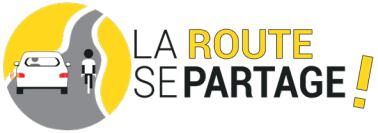 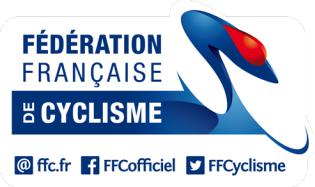 PlaceMontantPlaceMontantPlaceMontantPlaceMontant13816122114616152274799123817113221873132718941839661423198514610611518208Jean-Louis CATELASAntoine CRESPIDirecteur de coursePresse06 62 35 25 6606 84 16 82 24Patrick CHIARONIJean-Michel BOURGOUINResponsable sécuritéDirecteur Sportif de l’AVC Aix06 71 54 03 2106 99 45 12 35SécuritéSécurité